LÝ LỊCH CỦA ỨNG CỬ VIÊN THAM GIA VÀO THÀNH VIÊNHỘI ĐỒNG QUẢN TRỊ CÔNG TY CỔ PHẦN CẤP NƯỚC KON TUMNHIỆM KỲ 2023 - 2028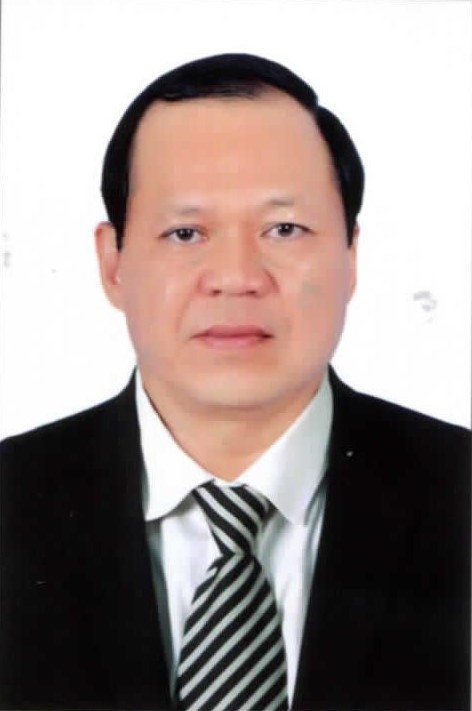 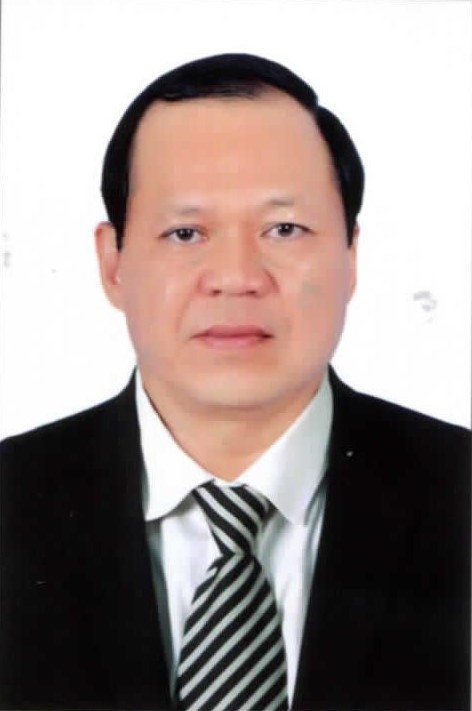 1. Họ và tên		: ĐẶNG THANH BÌNH2. Giới tính		: Nam3. Quê quán 		: Xã Đại Nghĩa, Huyện Đại Lộc, Tỉnh Quảng Nam4. Ngày, tháng, năm sinh: 01/01/19635. Dân tộc		: Kinh		6. Quốc tịch		: Việt Nam7. Số CMND 	: 2008004378. Ngày cấp 		: 19/4/20129. Nơi cấp		: Công an Thành phố Đà Nẵng10. Địa chỉ hiện nay	: 99 Núi Thành, P. Hòa Thuận Đông, Q. Hải Châu, TP. Đà Nẵng11. Trình độ học vấn : 12/1212. Trình độ chuyên môn: Kỹ sư nông nghiệp, Cử nhân Luật13. Trình độ chính trị: Cao cấp chính trị 14. Quá trình công tác:Từ tháng, năm đến tháng, nămChức danh đơn vị, công tác1987 - 1991Phó chủ nhiệm HTX, HTX Nông nghiệp II, Đại Nghĩa - Đại Lộc - Quảng Nam; Trưởng Ban Tuyên huấn Xã Đại Nghĩa1991 - 1994Chủ nhiệm HTX Sản xuất kinh doanh và Dịch vụ Tổng hợp, Đại Nghĩa - Đại Lộc - Quảng Nam1994 - 1996Chủ tịch UBND xã Đại Nghĩa - Đại Lộc - Quảng Nam1996 - 1999P.trưởng ban, BQL các Dự án Đầu tư xây dựng huyện Đại Lộc, Quảng Nam1999 - 2000Trưởng phòng Kế hoạch - Đầu tư BQL các KCN tỉnh Quảng Nam2000 - 2006Giám đốc Công ty Phát triển và khai thác Hạ tầng KCN Đà Nẵng2006 - 2016Chủ tịch HĐQT của các công ty gồm: Công ty CP Đầu tư Đà Nẵng - Miền Trung; Công ty cổ phần Đầu tư Sài gòn - Đà Nẵng; Công ty CP Nhựa cao cấp Đà Nẵng - Miền Trung; Công ty Cổ phần XD Công trình giao thông Đà Nẵng11/2016 – đến nay- Chủ tịch HĐQT Công ty CP Đầu tư Đà Nẵng - Miền Trung- Chủ tịch HĐQT Công ty Cổ phần Cấp nước Kon Tum- Phó chủ tịch HĐQT Công ty cổ phần Cấp nước Đà Nẵng